ELENCO DELLE PRINCIPALI PUBBLICAZIONI A STAMPA PER ESTESO.ELENCO DELLE PRINCIPALI PUBBLICAZIONI A STAMPA ABSTRACTS SU RIVISTE: MEETINGS INTERNAZIONALIELENCO DELLE PRINCIPALI PUBBLICAZIONI A STAMPA ABSTRACTS IN ATTI DI CONVEGNO: MEETINGS INTERNAZIONALIELENCO DELLE PRINCIPALI PUBBLICAZIONI A STAMPA ABSTRACTS SU RIVISTE: MEETINGS NAZIONALIELENCO DELLE PRINCIPALI PUBBLICAZIONI A STAMPA ABSTRACTS IN ATTI DI CONVEGNO: MEETINGS NAZIONALIELENCO DELLE PRINCIPALI COMUNICAZIONI ORALIELENCO DELLE PRINCIPALI PUBBLICAZIONI POSTERSPERSONAL INFORMATIONCarlo Lajolo, MD, DDS, PhD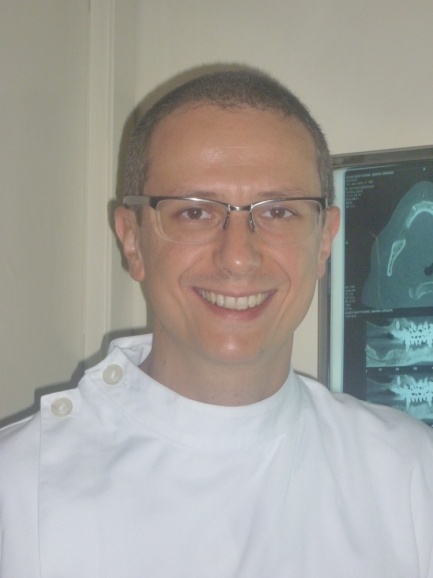 School of Dentistry, Catholic  University 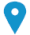 Largo  F. Vito, 1     I-00168 Rome (Italy) +39 06 3051159                  +39 3356078354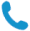 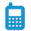  carlo.lajolo@rm.unicatt.it 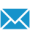 Sex Male | Date of birth 29/11/1974 | Nationality ItalianWORK EXPERIENCE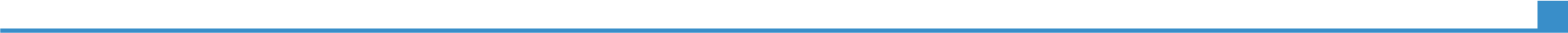 From 1/2/2012 to nowAssistant ProfessorFrom 1/2/2012 to nowCatholic University, RomeFrom 1/2/2012 to nowEDUCATION AND TRAINING1992-1998Degree in Medicine and Surgery 1992-1998Catholic University, RomeCatholic University, Rome1992-19981998-2003Degree in Dentistry1998-2003Catholic University, RomeCatholic University, Rome1998-20032003-2007PhD in “New Diagnostic and Therapeutic Technologies in Dentistry and Stomatology”2003-2007Catholic University, RomeCatholic University, Rome2003-2007PERSONAL SKILLSMother tongue(s)ItalianItalianItalianItalianItalianOther language(s)UNDERSTANDING UNDERSTANDING SPEAKING SPEAKING WRITING Other language(s)Listening Reading Spoken interaction Spoken production EnglishC2C2C2C2C2Common European Framework of Reference for LanguagesCommon European Framework of Reference for LanguagesCommon European Framework of Reference for LanguagesCommon European Framework of Reference for LanguagesCommon European Framework of Reference for LanguagesCommunication skills Excellent communication skills gained through my lectures at national and international meetingsOrganisational / managerial skills Excellent leadership attitude in coordinating a clinical departmentComputer skills Excellent command of Microsoft Office™ tools, SPSS, STATA EpiInfo.Other skillsStatisticsDriving licenceDriving licence category A and BGiuliani M, Grossi GB, Pilleri M, Lajolo C, Casparrini G.Could local anaesthesia while breast-feeding be harmful to infants?J Pediatr Gastroenterol Nutr 2001, Feb;32:142-144. Giuliani M, Lajolo C, Deli G, Silveri C.Inferior alveolar nerve paresthesia caused by endodontic pathosis. A case report and  review of the literature.Oral Surg Oral Med Oral Pathol Oral Radiol Endod 2001; 6: 670-4. Giuliani M, Favia GF, Lajolo C, Miani CM.Angina bullosa haemorrhagica: presentation of eight new cases and a review of the literature.Oral Dis 2002; 8: 54-58. Giuliani M, Antuzzi D, Lajolo C, Vitaioli L, Tommasoni D, Ricci R. Lysosomal glycosidases and their natural substrates in major salivary glands of hamsters treated with 7,12-dimethylbenzanthracene (DMBA).Comp Biochem Physiol B Biochem Mol Biol. 2002 Sep;133(1):135-145. Giuliani M, Lajolo C, Pagnoni M, Boari A, Zannoni GF. Granular cell tumor of the tongue (Abrikossoff's tumor). A case report and review of the literature.Minerva Stomatol. 2004 Jul-Aug;53(7-8):465-9.  Giuliani M, Antuzzi D, Lajolo C, Mistura L, Ricci R. Influence of beta-carotene on lysosomal hydrolases and their natural substrates in major salivary glands of hamsters treated with 7,12-dimethylbenzanthracene (DMBA).Comp Biochem Physiol C Toxicol Pharmacol. 2004 Aug;138(4):445-52. Iavicoli I, Carelli G, Lajolo C, Raffaelli L, Marinaccio A, Giuliani M. Biomonitoring of titanium, mercury, platinum, rhodium and palladium in dental health care workers.Occup Med (Lond). 2004 Dec;54(8):564-6. Giuliani M, Lajolo C, Rezza G, Arici C, Babudieri S, Grima P, Martinelli C, Tamburrini E, Vecchiet J, Mura MS, Cauda R, Tumbarello M.Dental care and HIV-infected individuals: Are they equally treated?Community Dent Oral Epidemiol 2005 Dec; 33(6): 447-53. Giuliani M, Grossi GB, Lajolo C, Bisceglia M.Conservative Management of a Large Odontogenic Keratocyst: Report of a Case and Review of the Literature. J Oral Maxillofac Surg. 2006 Feb;64(2):308-16. Grippaudo C, Garcovich D, Volpe G, Lajolo C.Valutazione Comparativa dell’Analisi Morfologica delle Vertebre Cervicali e delle Ossa del Polso e della Mano per la Determinazione della Maturazione Scheletrica. Minerva Stomatol. 2006 May;55(5):271-80.Campisi G, Panzarella V, Giuliani M, Lajolo C, Di Fede O, Falaschini S, Di Liberto C, Scully C, Lo Muzio L.Human papillomavirus: its identity and controversial role in oral oncogenesis, premalignant and malignant lesions (review).Int J Oncol. 2007 Apr;30(4):813-23.Giuliani M, Lajolo C, Miani CM, Lodi G, Minenna P, Mangia A.Hepatitis C Virus (hcv) chronic infection and Oral Lichen Planus (OLP): an Italian case-control study.Eur J Gastroenterol Hepatol. 2007 Aug;19(8):647-652.Giuliani M, Lajolo C, Clemente L, Querqui A, Viotti R, Boari A, Miani CM.Is manual dexterity essential in the selection of dental students?Br Dent J. 2007 Aug 11;203(3):149-55. Boari A, Breccia M, Lajolo C.Ansia Odontoiatrica in una Popolazione Adulta.Dental Cadmos 2007; 9: 47-57.Favia G, Maiorano E, Capodiferro S, Pilolli GP, Lacaita MG, Lajolo C, Giuliani M, Martinelli D, Germinario C.Oral Squamous Cell Carcinoma: Amono- Institutional Epidemiological Study On 462 Cases Highlighting Differences Among Young And Adult Patients.Minerva Stomatol. 2008 Sep;57(9):413-21.Giuliani M, Lajolo C, Sartorio A, Ammassari A, Lacaita MG, Scivetti M, Tamburrini E, Tumbarello M.Oral Lesions in HIV and HCV Co-infected Individuals in HAART era.J Oral Pathol Med. 2008 Sep;37(8):468-74.Giuliani M, Lajolo C, Sartorio A, Scivetti M, Capodiferro S, Tumbarello M.Oral lichenoid lesions in HIV-HCV co-infected subjects during antiviral therapy: two cases and review of the literature.Am J Dermatopathol. 2008 Oct;30(5):466-71.Lajolo C, Giuliani M, Sgambato A, Majorano E, Lucchese A, Capodiferro S, Favia GF. N-(4-hydroxyphenyl)all-trans-retinamide (4-HPR) high dose effect on DMBA-induced hamster oral cancer: an histomorphometric study. Preliminary results.Int J Oral Maxillofac Surg. 2008 Dec;37(12):1133-40. Giuliani M, Lajolo C, Sartorio A, Lacaita MG, Capodiferro S, Cauda R, Rezza G, Tumbarello M.Attitudes and practices of dentists treating HIV patients in HAART era.	Med Sci Monit. 2009 Jun;15(6):PH49-56.Scivetti M, Lucchese A, Ficarra G, Giuliani M, Lajolo C, Maiorano E, Favia G.Oral Pulse Granuloma: histological findings by confocal laser scanning microscopyUltrastruct Pathol. 2009 Jul-Aug;33(4):155-9.Capodiferro S, Loiudice AM, Pilolli GP, Lajolo C, Giuliani M, Maiorano E, Favia GF.Diode Laser Excision Of Chondroid Lipoma Of The Tongue With  Microscopic (Conventional And Confocal Laser Scanning) Analysis.Photomed Laser Surg. 2009 Aug;27(4):683-7.Lajolo C, Sgambato A, Maiorano E, Lucchese A, Capodiferro S, Favia GF, Giuliani M. Calcium Glucarate Inhibits DMBA-Induced Oral Carcinogenesis in the Hamster: a Histomorphometric Evaluation. Anticancer Res. 2010 Mar; 30 (3):843-9.Ballini A, Capodiferro S, Cantore S, Crincoli V, Lajolo C, De Frenza G, Favia G, Grassi FR.Dental pulp stem cells curriculum vitae.J Osteology and Biomaterials. 2010; 1 (1): 23-28.Lucchese A, Petruzzi M, Scivetti M, Pilolli GP, Di Bisceglie MB, Crincoli V, Lajolo C, Giuliani M, Calabro M, Guida A, Laino L, Serpico R, Favia G.Calcifying odontogenic cysts associated with odontomas: confocal laser scanning microscopi analysis of 13 cases. Ultrastruct Pathol. 2011 May;35(3):146-50. Marigo L, Cerreto R, Giuliani M, Somma F, Lajolo C, Cordaro M. Diabetes mellitus: biochemical, histological and microbiological aspects in periodontal disease.Eur Rev Med Pharmacol Sci. 2011 Jul;15(7):751-8. Giuliani M, Tumbarello M, Marino MC, Capodiferro S, Scivetti M, Rezza G, Cauda R, Lajolo C.Dental hygienists behavior towards HIV positive patients in HAART era: a pilot survey.Int J Dent Hyg. 2011 Aug;9(3):204-10.Ghassemian M, Nowzari H, Lajolo C, Verdugo F, Pirronti T, D'Addona A. The Thickness of Facial Alveolar Bone Overlying Healthy Maxillary Anterior Teeth. J Periodontol. 2012 Feb;83(2):187-97.Capodiferro S, Testa NF, Lajolo C, Maiorano E, Favia GImplant-retained prosthesis in a patient affected by von Recklinghausen’s Neurofibromatosis 1: a case report. J Osteology and Biomaterials. 2011; 2(3): 183-187.Somma F, Castagnola R, Lajolo C, Paternò Holtzman L, Marigo L.In Vivo accuracy of three electronic root canal length measurement devices: Dentaport ZX, Raypex 5 and ProPex ΙΙ. Int Endod J. 2012 Jun;45(6):552-6.Lajolo C, Campisi G, Deli G, Littarru C, Guiglia R, Giuliani M.Langerhans’s Cell Histiocytosis in old subjects: two rare case reports and review of the literature. Gerodontology. 2012 Jun;29(2):e1207-14.Malentacca A, Uccioli U, Zangari D, Lajolo C, Fabiani C.Efficacy and safety of different irrigation systems: an in vitro study.J Endod 2012;38:1622–1626. Marigo L, Lajolo C, Castagnola R, Angerame D Somma F.Morphological confocal laser scanning microscope evaluation of four different“etch and rinse” adhesives in post endodontic restoration.Dent Mater J 2012; 31(6): 1–7.Giuliani M, Lajolo C, Deli G, Silveri C.Inferior alveolar nerve paresthesia caused by endodontic pathosis. 37th Annual Meeting of the Continental European Division of the International Association for Dental Research. 5-8 September 2001. Rome, Italy.J Dent Res 2002; 81 (Spec Iss B): B-291. Giuliani M, Lajolo C, Deli G, Silveri C.Inferior alveolar nerve paresthesia caused by endodontic pathosis. 37th Annual Meeting of the Continental European Division of the International Association for Dental Research. 5-8 September 2001. Rome, Italy.J Dent Res 2002; 81 (Spec Iss B): B-291. Giuliani M, Grossi GB, Pilleri M, Lajolo C, Casparrini G.Local anaesthesia in Dentistry while Breastfeeding?37th Annual Meeting of the Continental European Division of the International Association for Dental Research. 5-8 September 2001. Rome, Italy.J Dent Res 2002; 81 (Spec Iss B): B-272.  Giuliani M, Grossi GB, Pilleri M, Lajolo C, Casparrini G.Local anaesthesia in Dentistry while Breastfeeding?37th Annual Meeting of the Continental European Division of the International Association for Dental Research. 5-8 September 2001. Rome, Italy.J Dent Res 2002; 81 (Spec Iss B): B-272.  Giuliani M, Clemente L, Boari A, Querqui A, Lajolo C, Viotti R, Miani CM.A Test for the Evaluation of Manual Dexterity.Eur J Dent Educ, 2003,7(2), 92-93.Giuliani M, Clemente L, Boari A, Querqui A, Lajolo C, Viotti R, Miani CM.A Test for the Evaluation of Manual Dexterity.Eur J Dent Educ, 2003,7(2), 92-93.Giuliani M, Lajolo C, Miani M, Mangia A.Lack of Association between Oral Lichen Planus and Hepatitis C Virus Infection.Joined Meeting of the American Academy of Orofacial Pain and the American Academy of Oral Medicine. 14-16 April 2005. Phoenix, Arizona, USA.Oral Surg Oral Med Oral Pathol Oral Radiol Endod 2005; 99; 4: 428. Giuliani M, Lajolo C, Miani M, Mangia A.Lack of Association between Oral Lichen Planus and Hepatitis C Virus Infection.Joined Meeting of the American Academy of Orofacial Pain and the American Academy of Oral Medicine. 14-16 April 2005. Phoenix, Arizona, USA.Oral Surg Oral Med Oral Pathol Oral Radiol Endod 2005; 99; 4: 428. Giuliani M, Lajolo C, Tumbarello M, Raffaelli L, Sartorio A.Oral lesions in HIV–HCV coinfected subjects during HAART era.Oral Surg Oral Med Oral Pathol Oral Radiol Endod 2006;102; 3; 339.Giuliani M, Lajolo C, Tumbarello M, Raffaelli L, Sartorio A.Oral lesions in HIV–HCV coinfected subjects during HAART era.Oral Surg Oral Med Oral Pathol Oral Radiol Endod 2006;102; 3; 339.Lajolo C, Giuliani M, Raffaelli L, Ammassari A, Sartorio A.Oral lichenoid reactions in HIV–HCV coinfected patients: Report of two cases.Oral Surg Oral Med Oral Pathol Oral Radiol Endod 2006;102; 3; 339.Lajolo C, Giuliani M, Raffaelli L, Ammassari A, Sartorio A.Oral lichenoid reactions in HIV–HCV coinfected patients: Report of two cases.Oral Surg Oral Med Oral Pathol Oral Radiol Endod 2006;102; 3; 339.Giuliani M, Lajolo C, Lucchese A, Ricci R, Favia G.Oral metastases as first manifestation of renal cell carcinoma: presentation of clinical cases.10th Biennal Conference of EAOM, Central Hall, Westminster, London .21st-25th September, 2010. Oral Dis. 2010; 16: 561.Giuliani M, Lajolo C, Lucchese A, Ricci R, Favia G.Oral metastases as first manifestation of renal cell carcinoma: presentation of clinical cases.Abstracts of the 20th Annual Meeting of the Italian Society Of Uro-Oncology (SIURO). Catholic University of the Sacred Heart. Rome, June 23-25, 2010Anticancer Res. 2010; 30: 1527.Crea A, Deli G, Littarru C, Vittorini Orgeas G, Lajolo C, Tatakis DN.Intramarrow Penetration Enhances Periodontal Regeneration in Intrabony Defects Treated by Open Flap Debridement. A randomized clinical trial.Abstracts of Europerio 7. 6-9 June 2012. Vienna, Austria.Journal of Clinical Periodontology. doi: 10.1111/j.1600-051x-2012.01890.xGiuliani M, Favia GF, Lajolo C, Miani CM.Evaluation of Fenretinide in Hamster buccal pouch carcinogenesis.Abstracts and clinical pathologic conference cases53rd Annual Meeting of the American Academy of Oral and Maxillofacial Pathology (June 5-9. The Mauna Lani Bay. Kohala Coast, Hawaii, 1999. USAn°35. Pag. 24.Iavicoli I, Carelli G, Giuliani M, Lajolo C, Raffaelli L, D’Addona A, Passariello B, Quaresima C, Barbaro M.Measurement of Titanium in the Body Fluids of Subjects with Dental Implants.Book of Abstracts - 4th Mediterranean Basin Conference on Analytical Chemistry. 49 (n. O-29), 2002.Lajolo C, Giuliani M, Lacaita MG, Lucchese A, Manni A, Favia G.Calcium Glucarate (CGT) Effect on DMBA-Induced Hamster Oral Cancer: an Histomorphometric Study. Book of Abstracts of the 14th International Congress, International Association Of Oral Pathologists – 62nd Annual Meeting, American Academy Of Oral And Maxillofacial Pathology, June 22-26, 2008, San Francisco, California - USA. Pag. 26, n.24.Favia G, Pilolli GP, Lucchese A, Lajolo C, Giuliani M, Maiorano E.Bone Histomorphometry in Bisphosphonates-Related Jaw Osteonecrosis. Book of Abstracts of the 14th International Congress, International Association Of Oral Pathologists – 62nd Annual Meeting, American Academy Of Oral And Maxillofacial Pathology, June 22-26, 2008, San Francisco, California - USA. Pag. 27, n.25.Favia G, Pilolli GP, Lucchese A, Lajolo C, Giuliani M, Maiorano E.Bisphosphonate-Related Osteonecrosis of the Jaws: Long Term Results of Surgical Therapy in Early Stages in 87 Patients. Book of Abstracts of the 14th International Congress, International Association Of Oral Pathologists – 62nd Annual Meeting, American Academy Of Oral And Maxillofacial Pathology, June 22-26, 2008, San Francisco, California - USA. Pag. 27, n.26.Capodiferro S, Maiorano E, Giuliani M, Loiudice A, Agostinacchio S, Lionetti S, Lajolo C, Scarpelli F, Favia G.Histological features of specimens obtained with different electromedical devices: a comparative study among diode laser, CO2 laser and radiofrequency. Book of Abstracts of the 14th International Congress, International Association Of Oral Pathologists – 62nd Annual Meeting, American Academy Of Oral And Maxillofacial Pathology, June 22-26, 2008, San Francisco, California - USA. Pag. 88, n.146.Giuliani M, Giunta C, Lajolo C, Capodiferro S, Maiorano E.La Fenretinide (HPR) nella cancerogenesi sperimentale orale da DMBA nell’Hamster: Studio Istomorfometrico e degli Ag-NORS.9° Congresso Nazionale del “Collegio dei Docenti di Odontoiatria”. Doctor Os 13 (3 – suppl.): 63 (n. 91), 2002.Giunta C, Lacaita MG, Capodiferro S, Lajolo C, Giuliani M.Il Calcio Glucarato (GCT) nella cancerogenesi sperimentale orale da DMBA nell’Hamster: Studio Istomorfometrico e degli Ag-NORS.9° Congresso Nazionale del “Collegio dei Docenti di Odontoiatria”. Doctor Os 13 (3 – suppl.): 64 (n. 92), 2002.Giuliani M, Lajolo C, Cauda R, Raffaelli L, Tumbarello M.Soggetti sieropositivi per HIV e cure odontoiatriche: studio multicentrio.11° Congresso Nazionale del “Collegio dei Docenti di Odontoiatria”. Doctor Os 15 (3 – suppl.): 119 (n. 217), 2004.Raffaelli L, Lajolo C, Liguori ML, Manicone PF, Giuliani M.Indagine Epidemiologica sull’Allergia al Lattice sugli Operatori Sanitari Esposti.12° Congresso Nazionale del “Collegio dei Docenti di Odontoiatria”. Doctor Os 16 (2 – suppl.):69 (n. 96), 2005.Raffaelli L, Lajolo C, Liguori ML, Manicone PF, Giuliani M.Sarcoma Granulocitico: Casi Clinici e Revisione della Letteratura.12° Congresso Nazionale del “Collegio dei Docenti di Odontoiatria”. Doctor Os 16 (2 – suppl.): 71 (n. 102), 2005.Giuliani M, Lajolo C, Raffaelli L, Sartorio A, Ammassari A.Due casi di Reazioni Lichenoidi Orali in Confetti HIV-HCV.13° Congresso Nazionale del “Collegio dei Docenti di Odontoiatria”. Doctor Os 17 (3 – suppl.): 52 (n. 72), 2006.Giuliani M, Lajolo C, Raffaelli L, Sartorio A, Tamburini E.Lesioni Orali nei Confetti HIV ed HCV in epoca HAART.13° Congresso Nazionale del “Collegio dei Docenti di Odontoiatria”. Doctor Os 17 (3 – suppl.): 51 (n. 68), 2006.Giuliani M, Lajolo C, Raffaelli L, Boari A, Miani CM.Valutazione della Fenretinide e del Calcio Glucarato nella Cancerogenesi Sperimentale Orale.Atti del 7° Congresso Nazionale del “Collegio dei Docenti di Odontoiatria”. Pag. 59. N° 101. 2000.Guliani M, Favia GF, Lajolo C, Ancona F, Miani CM.Angina Bullosa Emorragica. Presentazione di Casi Clinici; revisione della Letteratura.Atti del 7° Congresso Nazionale del “Collegio dei Docenti di Odontoiatria”. Pag. 59. N° 102. 2000.Cauda R, Giuliani M, Lajolo C, Tumbarello M.Valutazione della Accessibilità e della Qualità delle Procedure Diagnostico-Terapeutiche in Odontoiatria.Progress Report del Quinto Programma Nazionale di Ricerca sull’AIDS. Pag. 302. 2005Giuliani M, Lajolo C, Favia GF, Capodiferro S, Ficarra G.Sarcoidosi Orale: case series e revisione della letteratura.Atti del VIII Congresso Nazionale SIPMO. Pag. 131. 2005.Giuliani M, Miani CM, Boari A, Lajolo C.Valutazione della Fenretinide (4-HPR) e del Calcio Glucarato (CGT) nella Cancerogenesi Sperimentale del Cavo Orale.VI Congresso Nazionale del “Collegio dei Docenti di Odontoiatria”. Roma, 21-24 Aprile 1999.Giuliani M, Favia GF, Lajolo C, Miani CM.Evaluation of Fenretinide in hamster Buccal pouch carcinogenesis.53rd annual meeting of America Academy of Oral and maxillofacial pathology.5-9 giugno 1999. Kohala Coast. Usa.Giuliani M, Favia GF, Lajolo C, Miani CM.Angina Bullosa Emorragica. Presentazione di Casi Clinici e Revisione della Letteratura.III Congresso Nazionale SIPMO. Brescia, 19 Giugno 1999.Lajolo C.Importanza della Diagnosi nelle Patologie Orali in Campo Odontoiatrico.II Congresso Nazionale UNID. Roma, 4 Ottobre 2003.Giuliani M, Lajolo C, Tomassi D.L’Esame Microscopico nella Diagnosi Differenziale delle Principali Lesioni Gengivali.IV Congresso Nazionale UNID. Roma, 14, 15 Ottobre 2005.Lajolo C, Giuliani M, Tomassi D.Indagine Nazionale su AIDS ed Odontoiatria.VII Congresso Nazionale UNID. Roma, 23-25 Ottobre 2008.Giuliani M, Lajolo C.Principali lesioni orali che necessitano di biopsia.Corso di Aggiornamento Teorico-Pratico in Tecniche Diagnostiche in Patologia e Medicina Orale. Roma, 22 Novembre 2008.Lajolo C.Conservazione dei Campioni Biologici.Corso di Aggiornamento Teorico-Pratico in Tecniche Diagnostiche in Patologia e Medicina Orale. Roma, 22 Novembre 2008.Lajolo C, Giuliani M, Tomassi D.Indagine Nazionale su AIDS e Odontoiatria.6° SANIT – Forum internazionale della salute.Roma, 23-26 Giugno 2009.Lajolo C.Prevenzione primaria del carcinoma orale e counselling per la cessazione del fumo.Corso di Aggiornamento del Ministero della Salute – Il Carcinoma Orale. Roma, 18 Settembre 2009.Giuliani M, Lajolo C.Principali lesioni orali che necessitano di biopsia.Corso di Aggiornamento Teorico-Pratico in Tecniche Diagnostiche in Patologia e Medicina Orale. Roma, 14 Novembre 2009.Lajolo C.Conservazione dei Campioni Biologici.Corso di Aggiornamento Teorico-Pratico in Tecniche Diagnostiche in Patologia e Medicina Orale. Roma, 14 Novembre 2009.Lajolo C.Malattie Infettive – Miceti e Virus.Corso Multidisciplinare di Patologia Orale: La Salute Orale ed il Paziente Anziano. Nuove realtà: dalla Diagnosi alla Terapia.Mediterranean School of Oncology. CINBO. Roma, 27-28 Novembre 2009.Lajolo C.Prevenzione primaria del carcinoma orale e counselling per la cessazione del fumo.Corso di Aggiornamento del Ministero della Salute – Il Carcinoma Orale. Roma, 26 Febbraio 2010.Lajolo CN-(4-hydroxyphenyl)all-trans-retinamide (4-HPR) and Calcium Glucarate (CGT) effect on DMBA-induced hamster oral cancer: an histomorphometric evaluation.Doctoral Symposium for the International PhD in Oral Sciences - Università di Palermo, Foggia and Hiroshima - Simposio SIPMO.Palermo, 26-27 Marzo 2010.Giuliani M, Lajolo C, Lucchese A, Ricci R, Favia G.Oral metastases as first manifestation of renal cell carcinoma: presentation of clinical cases.10th Biennal Conference of EAOM, Central Hall, Westminster, London .21st-25th September, 2010. Giuliani M, Lajolo C, Lucchese A, Ricci R, Favia G.Oral metastases as first manifestation of renal cell carcinoma: presentation of clinical cases.20th Annual Meeting of the Italian Society Of Uro-Oncology (SIURO). Catholic University of the Sacred Heart. Rome, June 23-25, 2010Fiorillo F, Lajolo C, Parente A, Giuliani M, Cordaro M, Oliva A, Pascali VL. Correlazione tra Eta’ Cronologica e Dentale-Scheletrica: Studio Preliminare su un Campione Italiano. VII Convegno Nazionale Gruppo Italiano di Patologia Forense. (G.I.P.F.) S. Margherita Ligure, 21 – 23 Ottobre 2010.Lajolo C, Tedeschini B, Giuliani M, Mancinelli M, Tani P,. Piselli D.A new Anatomical-Radiological-Surgical Classification for Erupted Upper Third Molars: a Pilot Study20th International Conference on Oral and Maxillofacial Surgery. Santiago, Cile. November 1-4, 2011.Lajolo C, Fiorillo F, Parente A, Giuliani M, Cordaro M, Pascali VL, Oliva A.Readability of Oral Radiographic Age (Bone and Dental Age) to Determine Chronologic Age: Preliminary Results on an Italian Population.63rd Annual Scientific Meeting of the American Academy of Forensic ScienceChicago, Il. February 21-26, 2011.Lajolo CMetastasi orali come prima manifestazione del tumore a cellule chiare: studio clinico ed immunoistochimico.II simposio Nazionale SIPMOSiena. 23-24 Marzo. 2012Lajolo CLe patologie infettive della mucosa orale (Micosi, HSV, HPV).I° Corso di Patologia OraleOspedali Riuniti. Azienda Ospedaliero-Universitaria di Foggia.Foggia. 11 Maggio 2012.Minciacchi I, Castagnola R, Lajolo C, Marigo L, Angerame D, Somma F.Comparazione di due sistemi di irrigazione nella rimozione dei detriti organici e dello smear layer del canale radicolare: EndoVac vs siringa convenzionale.32° Congresso Nazionale SIE. La nuova stagione dell’endodonzia: certezze ed obiettivi.Bologna, 8-10 Novembre, 2012.Giuliani M, Lajolo C, Raffaelli L, Boari A, Miani CM.Valutazione della Fenretinide e del Calcio Glucarato nella Cancerogenesi Sperimentale Orale.7° Congresso Nazionale del “Collegio dei Docenti di Odontoiatria”. Roma 28-31 Marzo, 2000.Giuliani M, Lajolo C, Raffaelli L, Boari A, Miani CM.Valutazione della Fenretinide e del Calcio Glucarato nella Cancerogenesi Sperimentale Orale.7° Congresso Nazionale del “Collegio dei Docenti di Odontoiatria”. Roma 28-31 Marzo, 2000.Guliani M, Favia GF, Lajolo C, Ancona F, Miani CM.Angina Bullosa Emorragica. Presentazione di Casi Clinici; revisione della Letteratura.7° Congresso Nazionale del “Collegio dei Docenti di Odontoiatria”. Roma, 28-31 Marzo, 2000.Guliani M, Favia GF, Lajolo C, Ancona F, Miani CM.Angina Bullosa Emorragica. Presentazione di Casi Clinici; revisione della Letteratura.7° Congresso Nazionale del “Collegio dei Docenti di Odontoiatria”. Roma, 28-31 Marzo, 2000.Giuliani M, Grossi GB, Pilleri M, Lajolo C, Casparrini GLocal anaesthesia in Dentistry while Breastfeeding?37th Annual Meeting of the Continental European Division of the International Association for Dental Research. 5-8 September 2001. Rome, Italy.Giuliani M, Grossi GB, Pilleri M, Lajolo C, Casparrini GLocal anaesthesia in Dentistry while Breastfeeding?37th Annual Meeting of the Continental European Division of the International Association for Dental Research. 5-8 September 2001. Rome, Italy.Giuliani M, Lajolo C, Deli G, Silveri C.Inferior alveolar nerve paresthesia caused by endodontic pathosis. 37th Annual Meeting of the Continental European Division of the International Association for Dental Research. 5-8 September 2001. Rome, Italy.Giuliani M, Lajolo C, Deli G, Silveri C.Inferior alveolar nerve paresthesia caused by endodontic pathosis. 37th Annual Meeting of the Continental European Division of the International Association for Dental Research. 5-8 September 2001. Rome, Italy.Giuliani M, Giunta C, Lajolo C, Capodiferro S, Maiorano E.La Fenretinide (HPR) nella cancerogenesi sperimentale orale da DMBA nell’Hamster: Studio Istomorfometrico e degli Ag-NORS.9° Congresso Nazionale del “Collegio dei Docenti di Odontoiatria”. Roma 10-13 Aprile, 2002.Giuliani M, Giunta C, Lajolo C, Capodiferro S, Maiorano E.La Fenretinide (HPR) nella cancerogenesi sperimentale orale da DMBA nell’Hamster: Studio Istomorfometrico e degli Ag-NORS.9° Congresso Nazionale del “Collegio dei Docenti di Odontoiatria”. Roma 10-13 Aprile, 2002.Giunta C, Lacaita MG, Capodiferro S, Lajolo C, Giuliani M.Il Calcio Glucarato (GCT) nella cancerogenesi sperimentale orale da DMBA nell’Hamster: Studio Istomorfometrico e degli Ag-NORS.9° Congresso Nazionale del “Collegio dei Docenti di Odontoiatria”. Roma 10-13 Aprile, 2002.Giunta C, Lacaita MG, Capodiferro S, Lajolo C, Giuliani M.Il Calcio Glucarato (GCT) nella cancerogenesi sperimentale orale da DMBA nell’Hamster: Studio Istomorfometrico e degli Ag-NORS.9° Congresso Nazionale del “Collegio dei Docenti di Odontoiatria”. Roma 10-13 Aprile, 2002.Iavicoli I, Carelli G, Giuliani M, Lajolo C, Raffaelli L, D’Addona A, PassarielloB, Quaresima C, Barbaro M.Measurement of Titanium in the Body Fluids of Subjects with Dental Implants.4th Mediterranean Basin Conference on Analytical Chemistry. Portoroz, Slovenia. September 15-20, 2002.Iavicoli I, Carelli G, Giuliani M, Lajolo C, Raffaelli L, D’Addona A, PassarielloB, Quaresima C, Barbaro M.Measurement of Titanium in the Body Fluids of Subjects with Dental Implants.4th Mediterranean Basin Conference on Analytical Chemistry. Portoroz, Slovenia. September 15-20, 2002.Giuliani M, Clementi L, Boari A, Querqui A, Lajolo C, Viotti R, Miani CM.A test for the evaluation of manual dexterity.28th Annual Meeting of ADEE. 5-7 Settembre 2002. Ljubljana, Slovenia.Giuliani M, Clementi L, Boari A, Querqui A, Lajolo C, Viotti R, Miani CM.A test for the evaluation of manual dexterity.28th Annual Meeting of ADEE. 5-7 Settembre 2002. Ljubljana, Slovenia.Giuliani M, Grossi GB, Lajolo C, Bisceglia M. Approccio conservativo ad una cheratocisti odontogena di grosse dimensioni.VII Congresso Nazionale SIPMO. Milano 18-19 Settembre. 2003.Giuliani M, Grossi GB, Lajolo C, Bisceglia M. Approccio conservativo ad una cheratocisti odontogena di grosse dimensioni.VII Congresso Nazionale SIPMO. Milano 18-19 Settembre. 2003.Lajolo C, Giuliani M, Pagnoni M, Boari A, Zannoni GF. Tumore a Cellule Granulari della Lingua (tumore di Abrikossoff). Presentazione di un caso clinico.VII Congresso Nazionale SIPMO. Milano 18-19 Settembre. 2003.Lajolo C, Giuliani M, Pagnoni M, Boari A, Zannoni GF. Tumore a Cellule Granulari della Lingua (tumore di Abrikossoff). Presentazione di un caso clinico.VII Congresso Nazionale SIPMO. Milano 18-19 Settembre. 2003.Giuliani M, Lajolo C, Cauda R, Raffaelli L, Tumbarello M.Soggetti sieropositivi per HIV e cure odontoiatriche: studio multicentrio.11° Congresso Nazionale del “Collegio dei Docenti di Odontoiatria”. Roma 21-24 Aprle, 2004.Giuliani M, Lajolo C, Cauda R, Raffaelli L, Tumbarello M.Soggetti sieropositivi per HIV e cure odontoiatriche: studio multicentrio.11° Congresso Nazionale del “Collegio dei Docenti di Odontoiatria”. Roma 21-24 Aprle, 2004.Giuliani M, Lajolo C, Miani M, Mangia A.Lack of Association between Oral Lichen Planus and Hepatitis C Virus Infection.Joined Meeting of the American Academy of Orofacial Pain and the American Academy of Oral Medicine. 14-16 April 2005. Phoenix, Arizona, USA.Giuliani M, Lajolo C, Miani M, Mangia A.Lack of Association between Oral Lichen Planus and Hepatitis C Virus Infection.Joined Meeting of the American Academy of Orofacial Pain and the American Academy of Oral Medicine. 14-16 April 2005. Phoenix, Arizona, USA.Lajolo C, Giuliani M, Cauda R, Tumbarello M.HIV positive subjects and dental care: an Italian multicentric study. Joined Meeting of the American Academy of Orofacial Pain and the American Academy of Oral Medicine. 14-16 April 2005. Phoenix, Arizona, USA.Lajolo C, Giuliani M, Cauda R, Tumbarello M.HIV positive subjects and dental care: an Italian multicentric study. Joined Meeting of the American Academy of Orofacial Pain and the American Academy of Oral Medicine. 14-16 April 2005. Phoenix, Arizona, USA.Raffaelli L, Lajolo C, Liguori ML, Manicone PF, Giuliani M.Indagine Epidemiologica sull’Allergia al Lattice sugli Operatori Sanitari Esposti.12° Congresso Nazionale del “Collegio dei Docenti di Odontoiatria”. Roma 16-19 Marzo, 2005.Raffaelli L, Lajolo C, Liguori ML, Manicone PF, Giuliani M.Indagine Epidemiologica sull’Allergia al Lattice sugli Operatori Sanitari Esposti.12° Congresso Nazionale del “Collegio dei Docenti di Odontoiatria”. Roma 16-19 Marzo, 2005.Raffaelli L, Lajolo C, Liguori ML, Manicone PF, Giuliani M.Sarcoma Granulocitico: Casi Clinici e Revisione della Letteratura.12° Congresso Nazionale del “Collegio dei Docenti di Odontoiatria”. Roma 16-19 Marzo, 2005.Raffaelli L, Lajolo C, Liguori ML, Manicone PF, Giuliani M.Sarcoma Granulocitico: Casi Clinici e Revisione della Letteratura.12° Congresso Nazionale del “Collegio dei Docenti di Odontoiatria”. Roma 16-19 Marzo, 2005.Giuliani M, Lajolo C, Favia GF, Capodiferro S, Ficarra G.Sarcoidosi Orale: case series e revisione della letteratura.VIII Congresso Nazionale SIPMO. Parma 6-8 Ottobre 2005.Giuliani M, Lajolo C, Favia GF, Capodiferro S, Ficarra G.Sarcoidosi Orale: case series e revisione della letteratura.VIII Congresso Nazionale SIPMO. Parma 6-8 Ottobre 2005.Cauda R, Giuliani M, Lajolo C, Tumbarello M.Valutazione della Accessibilità e della Qualità delle Procedure Diagnostico-Terapeutiche in Odontoiatria.Progress Report del Quinto Programma Nazionale di Ricerca sull’AIDS.Istituto Superiore della Sanità.Roma 2-6 Maggio 2005.Cauda R, Giuliani M, Lajolo C, Tumbarello M.Valutazione della Accessibilità e della Qualità delle Procedure Diagnostico-Terapeutiche in Odontoiatria.Progress Report del Quinto Programma Nazionale di Ricerca sull’AIDS.Istituto Superiore della Sanità.Roma 2-6 Maggio 2005.Giuliani M, Lajolo C, Deli G, La Rocca LM.Granulocitic sSarcome vs. Histiocytosys X (Hand-Shuller-Christian).8th Biennial Congress of the European Association of Oral Meicine.31st August – 2nd September 2006. Zagreb, Croatia.Giuliani M, Lajolo C, Deli G, La Rocca LM.Granulocitic sSarcome vs. Histiocytosys X (Hand-Shuller-Christian).8th Biennial Congress of the European Association of Oral Meicine.31st August – 2nd September 2006. Zagreb, Croatia.Giuliani M, Lajolo C, Tumbarello M, Raffaelli L, Sartorio A Oral lesions in HIV–HCV coinfected subjects during HAART era.American Academy of Oral Medicine Annual Meeting. 3-6 May 2006. San Juan, Puerto Rico.Giuliani M, Lajolo C, Tumbarello M, Raffaelli L, Sartorio A Oral lesions in HIV–HCV coinfected subjects during HAART era.American Academy of Oral Medicine Annual Meeting. 3-6 May 2006. San Juan, Puerto Rico.Lajolo C, Giuliani M, Raffaelli L, Ammassari A, Sartorio A.Oral lichenoid reactions in HIV–HCV coinfected patients: Report of two cases.American Academy of Oral Medicine Annual Meeting. 3-6 May 2006. San Juan, Puerto Rico.Lajolo C, Giuliani M, Raffaelli L, Ammassari A, Sartorio A.Oral lichenoid reactions in HIV–HCV coinfected patients: Report of two cases.American Academy of Oral Medicine Annual Meeting. 3-6 May 2006. San Juan, Puerto Rico.Giuliani M, Lajolo C, Raffaelli L, Sartorio A, Ammassari A.Due casi di Reazioni Lichenoidi Orali in Confetti HIV-HCV.13° Congresso Nazionale del “Collegio dei Docenti di Odontoiatria”. Roma 5-8 Aprile 2006.Giuliani M, Lajolo C, Raffaelli L, Sartorio A, Ammassari A.Due casi di Reazioni Lichenoidi Orali in Confetti HIV-HCV.13° Congresso Nazionale del “Collegio dei Docenti di Odontoiatria”. Roma 5-8 Aprile 2006.Lajolo C, Giuliani M, Sartorio A, Manni A, Tumbarello M.Dentists and HIV: does discrimination still occur?American Academy Annual Meeting. 18-21 April 2007. San Diego, California. USA. Lajolo C, Giuliani M, Sartorio A, Manni A, Tumbarello M.Dentists and HIV: does discrimination still occur?American Academy Annual Meeting. 18-21 April 2007. San Diego, California. USA. Giuliani M, Lajolo C, Sartorio A, Lacaita MG, Scivetti M.Lesioni orali in soggetti co-infetti da HIV e HCV in epoca HAART.IX Congresso Nazionale SIPMO. Capri 3-5 Ottobre 2007.Giuliani M, Lajolo C, Sartorio A, Lacaita MG, Scivetti M.Lesioni orali in soggetti co-infetti da HIV e HCV in epoca HAART.IX Congresso Nazionale SIPMO. Capri 3-5 Ottobre 2007.Giuliani M, Lajolo C, Raffaelli L, Sartorio A, Tamburini E.Lesioni Orali nei Confetti HIV ed HCV in epoca HAART.13° Congresso Nazionale del “Collegio dei Docenti di Odontoiatria”. Roma 5-8 Aprile 2006.Giuliani M, Lajolo C, Raffaelli L, Sartorio A, Tamburini E.Lesioni Orali nei Confetti HIV ed HCV in epoca HAART.13° Congresso Nazionale del “Collegio dei Docenti di Odontoiatria”. Roma 5-8 Aprile 2006.Lajolo C, Giuliani M, Capodiferro S, Lucchese A, Favia G.Calcium Glucarate (CGT) Effect on DMBA-Induced Hamster Oral Cancer: an Histomorphometric Study. 9th Biennal Congress of the European Association of Oral Medicine. Salzburg, 18-20 September, 2008.Lajolo C, Giuliani M, Capodiferro S, Lucchese A, Favia G.Calcium Glucarate (CGT) Effect on DMBA-Induced Hamster Oral Cancer: an Histomorphometric Study. 9th Biennal Congress of the European Association of Oral Medicine. Salzburg, 18-20 September, 2008.Lajolo C, Giuliani M, Lacaita MG, Lucchese A, Manni A, Favia G.Calcium Glucarate (CGT) Effect on DMBA-Induced Hamster Oral Cancer: an Histomorphometric Study. 14th International Congress, International Association Of Oral Pathologists – 62nd Annual Meeting, American Academy Of Oral And Maxillofacial Pathology, June 22-26, 2008, San Francisco, California - USA.Lajolo C, Giuliani M, Lacaita MG, Lucchese A, Manni A, Favia G.Calcium Glucarate (CGT) Effect on DMBA-Induced Hamster Oral Cancer: an Histomorphometric Study. 14th International Congress, International Association Of Oral Pathologists – 62nd Annual Meeting, American Academy Of Oral And Maxillofacial Pathology, June 22-26, 2008, San Francisco, California - USA.Favia G, Pilolli GP, Lucchese A, Lajolo C, Giuliani M, Maiorano E.Bone  Histomorphometry  In  Bisphosphonates-Related  Jaw  Osteonecrosis. 14th International Congress, International Association Of Oral Pathologists – 62nd Annual Meeting, American Academy Of Oral And Maxillofacial Pathology, June 22-26, 2008, San Francisco, California - USA.Favia G, Pilolli GP, Lucchese A, Lajolo C, Giuliani M, Maiorano E.Bone  Histomorphometry  In  Bisphosphonates-Related  Jaw  Osteonecrosis. 14th International Congress, International Association Of Oral Pathologists – 62nd Annual Meeting, American Academy Of Oral And Maxillofacial Pathology, June 22-26, 2008, San Francisco, California - USA.Favia G, Pilolli GP, Lucchese A, Lajolo C, Giuliani M, Maiorano E.Bisphosphonate-Related Osteonecrosis of the Jaws: Long Term Results of Surgical Therapy in Early Stages in 87 Patients. 14th International Congress, International Association Of Oral Pathologists – 62nd Annual Meeting, American Academy Of Oral And Maxillofacial Pathology, June 22-26, 2008, San Francisco, California - USA.Favia G, Pilolli GP, Lucchese A, Lajolo C, Giuliani M, Maiorano E.Bisphosphonate-Related Osteonecrosis of the Jaws: Long Term Results of Surgical Therapy in Early Stages in 87 Patients. 14th International Congress, International Association Of Oral Pathologists – 62nd Annual Meeting, American Academy Of Oral And Maxillofacial Pathology, June 22-26, 2008, San Francisco, California - USA.Capodiferro S, Maiorano E, Giuliani M, Loiudice A, Agostinacchio S, Lionetti S, Lajolo C, Scarpelli F, Favia G.Histological features of specimens obtained with different electromedical devices: a comparative study among diode laser, CO2 laser and radiofrequency. 14th International Congress, International Association Of Oral Pathologists – 62nd Annual Meeting, American Academy Of Oral And Maxillofacial Pathology, June 22-26, 2008, San Francisco, California - USA.Capodiferro S, Maiorano E, Giuliani M, Loiudice A, Agostinacchio S, Lionetti S, Lajolo C, Scarpelli F, Favia G.Histological features of specimens obtained with different electromedical devices: a comparative study among diode laser, CO2 laser and radiofrequency. 14th International Congress, International Association Of Oral Pathologists – 62nd Annual Meeting, American Academy Of Oral And Maxillofacial Pathology, June 22-26, 2008, San Francisco, California - USA.Lajolo C, Tumbarello M, Cauda R. Marino MC, Giuliani M.Igienisti dentali e soggetti HIV-positivi: studio osservazionale. 15° Congresso Nazionale del Collegio dei Docenti di Odontoiatria – Roma – 16-19 Aprile 2008.Lajolo C, Tumbarello M, Cauda R. Marino MC, Giuliani M.Igienisti dentali e soggetti HIV-positivi: studio osservazionale. 15° Congresso Nazionale del Collegio dei Docenti di Odontoiatria – Roma – 16-19 Aprile 2008.Lajolo C, Tumbarello M, Cauda R. Giuliani M.Reazioni Lichenoidi in soggetti HIV ed HCV infetti.15° Congresso Nazionale del Collegio dei Docenti di Odontoiatria – Roma – 16-19 Aprile 2008.Lajolo C, Tumbarello M, Cauda R. Giuliani M.Reazioni Lichenoidi in soggetti HIV ed HCV infetti.15° Congresso Nazionale del Collegio dei Docenti di Odontoiatria – Roma – 16-19 Aprile 2008.Lajolo C, Giuliani M, Marino MC, Littarru C, Tumbarello M.Dental Hygienists and HIV-positive subjects: an Observational Study in HAART Era.American Academy Annual Meeting. April 2009. Miami, Florida. USA. Lajolo C, Giuliani M, Marino MC, Littarru C, Tumbarello M.Dental Hygienists and HIV-positive subjects: an Observational Study in HAART Era.American Academy Annual Meeting. April 2009. Miami, Florida. USA. Giuliani M, Lajolo C, Moro A, Di Trana G, Pelo A.La Bolla Adiposa del Bichat nella Riparazione dei Difetti Mucosi Post Chirurgici. Congresso Nazionale SIPMO – Trieste. 8-10 Ottobre 2009.Giuliani M, Lajolo C, Moro A, Di Trana G, Pelo A.La Bolla Adiposa del Bichat nella Riparazione dei Difetti Mucosi Post Chirurgici. Congresso Nazionale SIPMO – Trieste. 8-10 Ottobre 2009.Giuliani M, Cordaro M, Lajolo C, Marino MC.Lacuna di Stafne in Due Gemelli Omozigoti: Case Report. Congresso Nazionale SIPMO – Trieste. 8-10 Ottobre, 2009.Giuliani M, Cordaro M, Lajolo C, Marino MC.Lacuna di Stafne in Due Gemelli Omozigoti: Case Report. Congresso Nazionale SIPMO – Trieste. 8-10 Ottobre, 2009.Giuliani M, Lajolo C, Littarru C.Attitudes and Practices of Dental Hygienists treating HIV patients in HAART era.Europerio 6. 4-6 Giugno 2009. Stoccolma.Giuliani M, Lajolo C, Marino MC, Cordaro M.Stafne Bone Cavity in Monozygotic Twins.Congresso Nazionale dei Docenti di Discipline Odontostomatologiche.Chieti. 21-23 Aprile 2010.Giuliani M, Lajolo C, Lucchese A, Ricci R, Favia G.Oral metastases as first manifestation of renal cell carcinoma: presentation of clinical cases.XX Congresso Nazionale S.I.U.R.O. - Roma, 23-25 Giugno, 2010.Marigo L, Castagnola R, Lajolo C, Somma F.Morphological Confocal Laser Scanning Microscope evaluation of four different “etch and rinse”adhesives in post endodontic restoration.ConsEuro, The Marmara Hotel, Taksim, Istanbul 2011.Lajolo C, Ghassemian M, Nowzari H, Verdugo F, Pirronti T, D'Addona AThe thickness of facial alveolar bone overlying healthy maxillary anterior teeth.20th International Conference on Oral and Maxillofacial Surgery. Santiago, Cile. November 1-4, 2011.